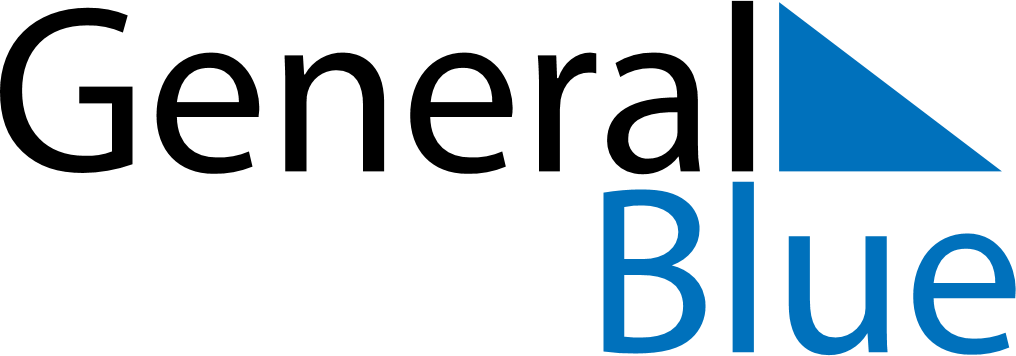 July 2028July 2028July 2028July 2028FinlandFinlandFinlandSundayMondayTuesdayWednesdayThursdayFridayFridaySaturday123456778910111213141415161718192021212223242526272828293031